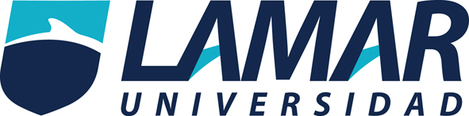 Medicina basada en evidencias.MEDICINA BASADA EN EVIDENCIAS Actividad PreliminarCarrera: Médico Cirujano ParteroAlumno: Jorge Francisco Ramírez Espejo8-H  Matricula: LME4637a) Menciona los tres factores que pueden ocasionar diferencias en los resultados de un ensayo clínico aleatorizado: 1.- Grado de intervención2.- Objetivo clínico 3.-  Poder estadístico: b) Cuando se interpreta al valor de p pueden existir 2 tipos de errores, ¿Como se le llama al error que considera azar a un mayor número de asociaciones reales? Error alfa c) ¿Cual estudio es mejor? En los dos  hay diferencias en los tratamientos.1.-)Se realizó un estudio con amantadina vs placebo para observar la curación de un resfriado común, se encontró que en el grupo con el antiviral el cuadro se redujo de 5 días a 3 y en el grupo con placebo el cuadro clínico duro entre 4 y 6 días de duración. Con una p menor a 0.01. 2.-Se realizó un estudio con antigripal con amocixilina + acido clavulanico vs amoxicilina en el primer grupo de redujo el cuadro infecciosa de faringoamigdalitis de 7 días a 3 disminuyendo el riesgo de complicaciones como otitis media y en el segundo se redujo el cuadro a 5 días con una p menor a 0.05. d) ¿Cuál de los dos ejemplos tiene mayor significancia estadística? El numero 2e) En el siguiente ejemplo calcule el riesgo relativo, el riesgo absoluto y el NNT Se realizó un estudio a 10 años para comparar la incidencia de mortalidad en el grupo de pacientes pos infarto que usaban ARA2 (LOSARTAN) vs PLACEBO en el primer grupo la mortalidad tuvo una incidencia de 45% y en el segundo de 60% RR = (1 – RR) x 100 = (1 – 0.75) x 100 = 25% RRA = I(-) – I(+) = 0.60 – 0.45 = 0.15= 15% NNT = 1 /RRA = 1/ 0.15 = 6.66% f) De acuerdo al ejemplo hipotético anterior usaría usted Losartan en sus pacientes pos infartados y ¿por qué? Si, se observa que en el tratamiento contra placebo el grupo con tratamiento que hubo una disminución en el riesgo de fallecer del 25%, además de que el NNT  muestra un beneficio claro en cuanto su adquisición y uso